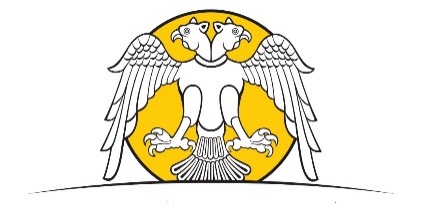 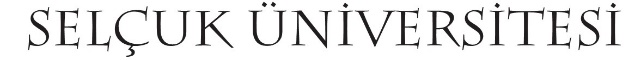 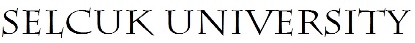 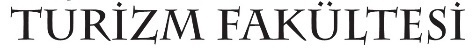 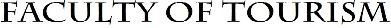 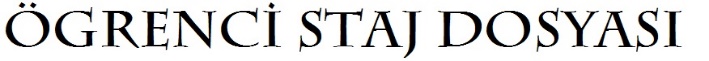 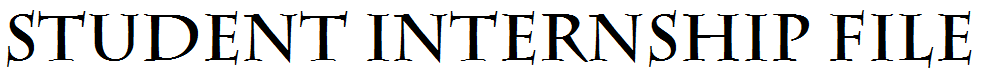 HAFTALIK ÇALIŞMA BİLGİLERİ (WEEKLY SERVICE INFORMATION)*Normal izinli olduğu gün için bu alana “İzinlidir” İngilizce olarak “Off Day” yazılması gerekmektedir. Eğer sağlık sorunları vb. nedenlerden dolayı izinliyse bu alana ilgili durumun adıyla sağlık ise “Sağlık-İzinlidir” vb. şekilde (İngilizce: “Health-Permitted) yazılması gerekmektedir.HAFTALIK DETAYLI STAJ RAPORU (WEEKLY DETAILED INTERNSHIP REPORT)HAFTALIK ÇALIŞMA BİLGİLERİ (WEEKLY SERVICE INFORMATION)*Normal izinli olduğu gün için bu alana “İzinlidir” İngilizce olarak “Off Day” yazılması gerekmektedir. Eğer sağlık sorunları vb. nedenlerden dolayı izinliyse bu alana ilgili durumun adıyla sağlık ise “Sağlık-İzinlidir” vb. şekilde (İngilizce: “Health-Permitted) yazılması gerekmektedir.HAFTALIK DETAYLI STAJ RAPORU (WEEKLY DETAILED INTERNSHIP REPORT)HAFTALIK ÇALIŞMA BİLGİLERİ (WEEKLY SERVICE INFORMATION)*İzinli olduğu gün için bu alana “İzinlidir” İngilizce olarak “Off Day” yazılması gerekmektedir. Eğer sağlık sorunları vb. nedenlerden dolayı izinliyse bu alana ilgili durumun adıyla sağlık ise “Sağlık-İzinlidir” vb. şekilde yazılması gerekmektedir.HAFTALIK DETAYLI STAJ RAPORU (WEEKLY DETAILED INTERNSHIP REPORT)HAFTALIK ÇALIŞMA BİLGİLERİ (WEEKLY SERVICE INFORMATION)*Normal izinli olduğu gün için bu alana “İzinlidir” İngilizce olarak “Off Day” yazılması gerekmektedir. Eğer sağlık sorunları vb. nedenlerden dolayı izinliyse bu alana ilgili durumun adıyla sağlık ise “Sağlık-İzinlidir” vb. şekilde (İngilizce: “Health-Permitted) yazılması gerekmektedir.HAFTALIK DETAYLI STAJ RAPORU (WEEKLY DETAILED INTERNSHIP REPORT)	HAFTALIK ÇALIŞMA BİLGİLERİ (WEEKLY SERVICE INFORMATION)*Normal izinli olduğu gün için bu alana “İzinlidir” İngilizce olarak “Off Day” yazılması gerekmektedir. Eğer sağlık sorunları vb. nedenlerden dolayı izinliyse bu alana ilgili durumun adıyla sağlık ise “Sağlık-İzinlidir” vb. şekilde (İngilizce: “Health-Permitted) yazılması gerekmektedir.HAFTALIK DETAYLI STAJ RAPORU (WEEKLY DETAILED INTERNSHIP REPORT)Stajyer Adı-Soyadı (Name of Intern)(Büyük Harfle Yazınız -Capital)Stajyer Adı-Soyadı (Name of Intern)(Büyük Harfle Yazınız -Capital)Stajyer Adı-Soyadı (Name of Intern)(Büyük Harfle Yazınız -Capital)Stajyer Adı-Soyadı (Name of Intern)(Büyük Harfle Yazınız -Capital)Stajyer Adı-Soyadı (Name of Intern)(Büyük Harfle Yazınız -Capital)Stajyer Adı-Soyadı (Name of Intern)(Büyük Harfle Yazınız -Capital)Stajyer Adı-Soyadı (Name of Intern)(Büyük Harfle Yazınız -Capital)Stajyer Adı-Soyadı (Name of Intern)(Büyük Harfle Yazınız -Capital)Stajyer Adı-Soyadı (Name of Intern)(Büyük Harfle Yazınız -Capital)Stajyer Adı-Soyadı (Name of Intern)(Büyük Harfle Yazınız -Capital)Fotoğraf(Photo)Vesikalık, Son 6 Ayda Çekilen,Lütfen Yapıştırınız.Fotoğraf(Photo)Vesikalık, Son 6 Ayda Çekilen,Lütfen Yapıştırınız.T.C. Kimlik No (T.R. Id Number)T.C. Kimlik No (T.R. Id Number)T.C. Kimlik No (T.R. Id Number)T.C. Kimlik No (T.R. Id Number)T.C. Kimlik No (T.R. Id Number)T.C. Kimlik No (T.R. Id Number)T.C. Kimlik No (T.R. Id Number)T.C. Kimlik No (T.R. Id Number)Fotoğraf(Photo)Vesikalık, Son 6 Ayda Çekilen,Lütfen Yapıştırınız.Fotoğraf(Photo)Vesikalık, Son 6 Ayda Çekilen,Lütfen Yapıştırınız.Öğrenci No(Student Number)Öğrenci No(Student Number)Öğrenci No(Student Number)Öğrenci No(Student Number)Öğrenci No(Student Number)Öğrenci No(Student Number)Fotoğraf(Photo)Vesikalık, Son 6 Ayda Çekilen,Lütfen Yapıştırınız.Fotoğraf(Photo)Vesikalık, Son 6 Ayda Çekilen,Lütfen Yapıştırınız.E-MailFotoğraf(Photo)Vesikalık, Son 6 Ayda Çekilen,Lütfen Yapıştırınız.Fotoğraf(Photo)Vesikalık, Son 6 Ayda Çekilen,Lütfen Yapıştırınız.Kayıtlı Olduğu(Enrollment)Kayıtlı Olduğu(Enrollment)Bölümün Adı (Department)Bölümün Adı (Department)Seyahat İşl. Ve Turizm RehberliğiSeyahat İşl. Ve Turizm RehberliğiSeyahat İşl. Ve Turizm RehberliğiSeyahat İşl. Ve Turizm RehberliğiSeyahat İşl. Ve Turizm RehberliğiSeyahat İşl. Ve Turizm RehberliğiSeyahat İşl. Ve Turizm RehberliğiSeyahat İşl. Ve Turizm RehberliğiSeyahat İşl. Ve Turizm RehberliğiSeyahat İşl. Ve Turizm RehberliğiSeyahat İşl. Ve Turizm RehberliğiSeyahat İşl. Ve Turizm RehberliğiSeyahat İşl. Ve Turizm RehberliğiSeyahat İşl. Ve Turizm RehberliğiSeyahat İşl. Ve Turizm RehberliğiSeyahat İşl. Ve Turizm RehberliğiSeyahat İşl. Ve Turizm RehberliğiSeyahat İşl. Ve Turizm RehberliğiSeyahat İşl. Ve Turizm RehberliğiSeyahat İşl. Ve Turizm RehberliğiSeyahat İşl. Ve Turizm RehberliğiFotoğraf(Photo)Vesikalık, Son 6 Ayda Çekilen,Lütfen Yapıştırınız.Fotoğraf(Photo)Vesikalık, Son 6 Ayda Çekilen,Lütfen Yapıştırınız.Kayıtlı Olduğu(Enrollment)Kayıtlı Olduğu(Enrollment)Öğrenim Şekli (Education Type)Öğrenim Şekli (Education Type)Normal Öğretim:Daytime Education:Normal Öğretim:Daytime Education:Normal Öğretim:Daytime Education:Normal Öğretim:Daytime Education:Normal Öğretim:Daytime Education:Normal Öğretim:Daytime Education:Normal Öğretim:Daytime Education:Normal Öğretim:Daytime Education:Normal Öğretim:Daytime Education:Normal Öğretim:Daytime Education:Normal Öğretim:Daytime Education:Normal Öğretim:Daytime Education:Normal Öğretim:Daytime Education:Normal Öğretim:Daytime Education:Normal Öğretim:Daytime Education:İkinci Öğretim:Evening Education:İkinci Öğretim:Evening Education:İkinci Öğretim:Evening Education:İkinci Öğretim:Evening Education:İkinci Öğretim:Evening Education:İkinci Öğretim:Evening Education:Fotoğraf(Photo)Vesikalık, Son 6 Ayda Çekilen,Lütfen Yapıştırınız.Fotoğraf(Photo)Vesikalık, Son 6 Ayda Çekilen,Lütfen Yapıştırınız.Kayıtlı Olduğu(Enrollment)Kayıtlı Olduğu(Enrollment)Sınıfı (Grade)Sınıfı (Grade)1.1.1.1.1.1.1.2.2.2.2.2.2.3.3.3.4.4.OtherOtherOtherFotoğraf(Photo)Vesikalık, Son 6 Ayda Çekilen,Lütfen Yapıştırınız.Fotoğraf(Photo)Vesikalık, Son 6 Ayda Çekilen,Lütfen Yapıştırınız.Kayıtlı Olduğu(Enrollment)Kayıtlı Olduğu(Enrollment)Şubesi (Branch)Şubesi (Branch)Şubesi (Branch)AAAABBBBCCCCCDDEEEEEFotoğraf(Photo)Vesikalık, Son 6 Ayda Çekilen,Lütfen Yapıştırınız.Fotoğraf(Photo)Vesikalık, Son 6 Ayda Çekilen,Lütfen Yapıştırınız.Kayıtlı Olduğu(Enrollment)Kayıtlı Olduğu(Enrollment)Akademik Danışmanı (Name and E-Mail of Academic Advisor)Akademik Danışmanı (Name and E-Mail of Academic Advisor)Akademik Danışmanı (Name and E-Mail of Academic Advisor)Akademik Danışmanı (Name and E-Mail of Academic Advisor)Akademik Danışmanı (Name and E-Mail of Academic Advisor)Akademik Danışmanı (Name and E-Mail of Academic Advisor)Akademik Danışmanı (Name and E-Mail of Academic Advisor)Akademik Danışmanı (Name and E-Mail of Academic Advisor)Akademik Danışmanı (Name and E-Mail of Academic Advisor)Akademik Danışmanı (Name and E-Mail of Academic Advisor)Akademik Danışmanı (Name and E-Mail of Academic Advisor)Akademik Danışmanı (Name and E-Mail of Academic Advisor)Akademik Danışmanı (Name and E-Mail of Academic Advisor)Akademik Danışmanı (Name and E-Mail of Academic Advisor)Akademik Danışmanı (Name and E-Mail of Academic Advisor)Akademik Danışmanı (Name and E-Mail of Academic Advisor)Akademik Danışmanı (Name and E-Mail of Academic Advisor)Akademik Danışmanı (Name and E-Mail of Academic Advisor)Akademik Danışmanı (Name and E-Mail of Academic Advisor)Kayıtlı Olduğu(Enrollment)Kayıtlı Olduğu(Enrollment)Akademik Danışmanı (Name and E-Mail of Academic Advisor)Akademik Danışmanı (Name and E-Mail of Academic Advisor)Akademik Danışmanı (Name and E-Mail of Academic Advisor)Akademik Danışmanı (Name and E-Mail of Academic Advisor)Akademik Danışmanı (Name and E-Mail of Academic Advisor)Akademik Danışmanı (Name and E-Mail of Academic Advisor)Akademik Danışmanı (Name and E-Mail of Academic Advisor)Akademik Danışmanı (Name and E-Mail of Academic Advisor)Akademik Danışmanı (Name and E-Mail of Academic Advisor)Akademik Danışmanı (Name and E-Mail of Academic Advisor)Akademik Danışmanı (Name and E-Mail of Academic Advisor)Akademik Danışmanı (Name and E-Mail of Academic Advisor)Akademik Danışmanı (Name and E-Mail of Academic Advisor)Akademik Danışmanı (Name and E-Mail of Academic Advisor)Akademik Danışmanı (Name and E-Mail of Academic Advisor)Akademik Danışmanı (Name and E-Mail of Academic Advisor)Akademik Danışmanı (Name and E-Mail of Academic Advisor)Akademik Danışmanı (Name and E-Mail of Academic Advisor)Akademik Danışmanı (Name and E-Mail of Academic Advisor)Staj Bilgileri(InternshipInformation)Staj Bilgileri(InternshipInformation)Staj Bilgileri(InternshipInformation)Dönemi (Period)Dönemi (Period)Dönemi (Period)Dönemi (Period)Dönemi (Period)20…. Yaz Dönemi (Summer Period)20…. Yaz Dönemi (Summer Period)20…. Yaz Dönemi (Summer Period)20…. Yaz Dönemi (Summer Period)20…. Yaz Dönemi (Summer Period)20…. Yaz Dönemi (Summer Period)20…. Yaz Dönemi (Summer Period)20…. Yaz Dönemi (Summer Period)20…. Yaz Dönemi (Summer Period)20…. Yaz Dönemi (Summer Period)20…. Yaz Dönemi (Summer Period)20…. Yaz Dönemi (Summer Period)20…. Yaz Dönemi (Summer Period)20…. Yaz Dönemi (Summer Period)20…. Yaz Dönemi (Summer Period)20…. Yaz Dönemi (Summer Period)20…. Yaz Dönemi (Summer Period)20…. Yaz Dönemi (Summer Period)20…. Yaz Dönemi (Summer Period)Staj Bilgileri(InternshipInformation)Staj Bilgileri(InternshipInformation)Staj Bilgileri(InternshipInformation)Kodu (Code)Kodu (Code)Kodu (Code)Kodu (Code)Kodu (Code)2904407290440729044072904407290440729044072904407290440729044072904407290440729046052904605Staj Bilgileri(InternshipInformation)Staj Bilgileri(InternshipInformation)Staj Bilgileri(InternshipInformation)Adı (Name)Adı (Name)Adı (Name)Adı (Name)Adı (Name)Staj (Internship) I : Staj (Internship) I : Staj (Internship) I : Staj (Internship) I : Staj (Internship) I : Staj (Internship) I : Staj (Internship) I : Staj (Internship) I : Staj (Internship) I : Staj (Internship) I : Staj (Internship) I : Staj (Internship) I : Staj (Internship) I : Staj (Internship) I : Staj (Internship) I : Staj (Internship) I : Staj (Internship) II :Staj (Internship) II :Staj (Internship) II :Staj Bilgileri(InternshipInformation)Staj Bilgileri(InternshipInformation)Staj Bilgileri(InternshipInformation)Süresi(Duration)Süresi(Duration)Süresi(Duration)Süresi(Duration)Süresi(Duration)30 Gün (Days):30 Gün (Days):30 Gün (Days):30 Gün (Days):30 Gün (Days):30 Gün (Days):30 Gün (Days):30 Gün (Days):30 Gün (Days):30 Gün (Days):30 Gün (Days):30 Gün (Days):30 Gün (Days):30 Gün (Days):30 Gün (Days):30 Gün (Days):30 Gün (Days):30 Gün (Days):30 Gün (Days):Staj Bilgileri(InternshipInformation)Staj Bilgileri(InternshipInformation)Staj Bilgileri(InternshipInformation)Başlama Tarihi (Start Date)Başlama Tarihi (Start Date)Başlama Tarihi (Start Date)Başlama Tarihi (Start Date)Başlama Tarihi (Start Date)Başlama Tarihi (Start Date)Başlama Tarihi (Start Date)Başlama Tarihi (Start Date)Başlama Tarihi (Start Date)Başlama Tarihi (Start Date)Başlama Tarihi (Start Date)Başlama Tarihi (Start Date)Staj Bilgileri(InternshipInformation)Staj Bilgileri(InternshipInformation)Staj Bilgileri(InternshipInformation)Bitiş Tarihi (End Date)Bitiş Tarihi (End Date)Bitiş Tarihi (End Date)Bitiş Tarihi (End Date)Bitiş Tarihi (End Date)Bitiş Tarihi (End Date)Bitiş Tarihi (End Date)Bitiş Tarihi (End Date)Bitiş Tarihi (End Date)Bitiş Tarihi (End Date)Bitiş Tarihi (End Date)Bitiş Tarihi (End Date)Staj Yapılan İşletme Bilgileri(Information of Company Interned)Staj Yapılan İşletme Bilgileri(Information of Company Interned)Staj Yapılan İşletme Bilgileri(Information of Company Interned)Adı (Name)Adı (Name)Adı (Name)Staj Yapılan İşletme Bilgileri(Information of Company Interned)Staj Yapılan İşletme Bilgileri(Information of Company Interned)Staj Yapılan İşletme Bilgileri(Information of Company Interned)Yıldızı/Grubu (Group)Yıldızı/Grubu (Group)Yıldızı/Grubu (Group)Yıldızı/Grubu (Group)Yıldızı/Grubu (Group)Yıldızı/Grubu (Group)Yıldızı/Grubu (Group)Yıldızı/Grubu (Group)Yıldızı/Grubu (Group)Yıldızı/Grubu (Group)Yıldızı/Grubu (Group)Yıldızı/Grubu (Group)Yıldızı/Grubu (Group)Staj Yapılan İşletme Bilgileri(Information of Company Interned)Staj Yapılan İşletme Bilgileri(Information of Company Interned)Staj Yapılan İşletme Bilgileri(Information of Company Interned)Hizmet Alanı (Industry)Hizmet Alanı (Industry)Hizmet Alanı (Industry)Hizmet Alanı (Industry)Hizmet Alanı (Industry)Hizmet Alanı (Industry)Hizmet Alanı (Industry)Hizmet Alanı (Industry)Hizmet Alanı (Industry)Hizmet Alanı (Industry)Hizmet Alanı (Industry)Hizmet Alanı (Industry)Hizmet Alanı (Industry)Staj Yapılan İşletme Bilgileri(Information of Company Interned)Staj Yapılan İşletme Bilgileri(Information of Company Interned)Staj Yapılan İşletme Bilgileri(Information of Company Interned)Web Adresi (Web Page)Web Adresi (Web Page)Web Adresi (Web Page)Web Adresi (Web Page)Web Adresi (Web Page)Web Adresi (Web Page)Web Adresi (Web Page)Web Adresi (Web Page)Web Adresi (Web Page)Web Adresi (Web Page)Web Adresi (Web Page)Web Adresi (Web Page)Web Adresi (Web Page)Staj Yapılan İşletme Bilgileri(Information of Company Interned)Staj Yapılan İşletme Bilgileri(Information of Company Interned)Staj Yapılan İşletme Bilgileri(Information of Company Interned)Adresi (Adress)Adresi (Adress)Adresi (Adress)Adresi (Adress)Adresi (Adress)Adresi (Adress)Adresi (Adress)Adresi (Adress)Staj Yapılan İşletme Bilgileri(Information of Company Interned)Staj Yapılan İşletme Bilgileri(Information of Company Interned)Staj Yapılan İşletme Bilgileri(Information of Company Interned)Tel. & FaxTel. & FaxTel. & FaxTel. & FaxStaj Yapılan İşletme Bilgileri(Information of Company Interned)Staj Yapılan İşletme Bilgileri(Information of Company Interned)Staj Yapılan İşletme Bilgileri(Information of Company Interned)E-MailE-MailE-MailE-MailStaj Yapılan İşletme Bilgileri(Information of Company Interned)Staj Yapılan İşletme Bilgileri(Information of Company Interned)Staj Yapılan İşletme Bilgileri(Information of Company Interned)Bölüm(ler) (Department)Bölüm(ler) (Department)Bölüm(ler) (Department)Bölüm(ler) (Department)Bölüm(ler) (Department)Bölüm(ler) (Department)Bölüm(ler) (Department)Bölüm(ler) (Department)Bölüm(ler) (Department)Bölüm(ler) (Department)Bölüm(ler) (Department)Staj Yapılan İşletme Bilgileri(Information of Company Interned)Staj Yapılan İşletme Bilgileri(Information of Company Interned)Staj Yapılan İşletme Bilgileri(Information of Company Interned)Görev(ler) (Duty)Görev(ler) (Duty)Görev(ler) (Duty)Görev(ler) (Duty)Görev(ler) (Duty)Görev(ler) (Duty)Görev(ler) (Duty)Görev(ler) (Duty)Görev(ler) (Duty)HAFTA SAYISI (Number of Week)HAFTA SAYISI (Number of Week)HAFTA SAYISI (Number of Week)HAFTA (Week)Fromİle(to)ArasıGünler (Days)Günler (Days)Çalıştığı Bölüm ve Görev(Department & Duty)Çalışma Saatleri(Hours Schedule)Çalışma Saatleri(Hours Schedule)Çalışma Saatleri(Hours Schedule)Çalışma Saatleri(Hours Schedule)Çalışma Saatleri(Hours Schedule)Çalışma Saatleri(Hours Schedule)Çalışma Süresi*(Hours Worked)Çalışma Süresi*(Hours Worked)Günler (Days)Günler (Days)Çalıştığı Bölüm ve Görev(Department & Duty)Başlama (Start)Başlama (Start)Başlama (Start)Başlama (Start)Bitiş (End)Bitiş (End)Çalışma Süresi*(Hours Worked)Çalışma Süresi*(Hours Worked)Pazartesi (Monday)Pazartesi (Monday)Salı(Tuesday)Salı(Tuesday)Çarşamba(Wednesday)Çarşamba(Wednesday)Perşembe(Thursday)Perşembe(Thursday)Cuma(Friday)Cuma(Friday)Cumartesi(Saturday)Cumartesi(Saturday)Pazar(Sunday)Pazar(Sunday)Toplam Haftalık Çalışma Süresi (Saat) (Weekly Total Hours Worked)Toplam Haftalık Çalışma Süresi (Saat) (Weekly Total Hours Worked)Toplam Haftalık Çalışma Süresi (Saat) (Weekly Total Hours Worked)Toplam Haftalık Çalışma Süresi (Saat) (Weekly Total Hours Worked)Toplam Haftalık Çalışma Süresi (Saat) (Weekly Total Hours Worked)Toplam Haftalık Çalışma Süresi (Saat) (Weekly Total Hours Worked)Toplam Haftalık Çalışma Süresi (Saat) (Weekly Total Hours Worked)Toplam Haftalık Çalışma Süresi (Saat) (Weekly Total Hours Worked)Stajyerin Adı Soyadı ve İmzası(Name and Signature of Intern)Stajyerin Adı Soyadı ve İmzası(Name and Signature of Intern)Stajyerin Adı Soyadı ve İmzası(Name and Signature of Intern)İşletme Yetkilisinin Adı-Soyadı/Unvanı (Name and Title of Supervisor)İşletme Yetkilisinin Adı-Soyadı/Unvanı (Name and Title of Supervisor)İşletme Yetkilisinin Adı-Soyadı/Unvanı (Name and Title of Supervisor)İşletme Yetkilisinin İmzası ve Şirket Kaşesi (Signature of Supervisor and Company Stamp)İşletme Yetkilisinin İmzası ve Şirket Kaşesi (Signature of Supervisor and Company Stamp)İşletme Yetkilisinin İmzası ve Şirket Kaşesi (Signature of Supervisor and Company Stamp)İşletme Yetkilisinin İmzası ve Şirket Kaşesi (Signature of Supervisor and Company Stamp)Onay Tarihi (Date of Signature) Onay Tarihi (Date of Signature) Onay Tarihi (Date of Signature) Onay Tarihi (Date of Signature) Onay Tarihi (Date of Signature) Onay Tarihi (Date of Signature) Onay Tarihi (Date of Signature) İşletme Yetkilisinin İmzası ve Şirket Kaşesi (Signature of Supervisor and Company Stamp)İşletme Yetkilisinin İmzası ve Şirket Kaşesi (Signature of Supervisor and Company Stamp)İşletme Yetkilisinin İmzası ve Şirket Kaşesi (Signature of Supervisor and Company Stamp)İşletme Yetkilisinin İmzası ve Şirket Kaşesi (Signature of Supervisor and Company Stamp)HAFTA SAYISI (Number of Week)Yaptığı İşler (Work Accomplished)Yaptığı İşler (Work Accomplished)Yaptığı İşler (Work Accomplished)Edindiği Bilgi ve Deneyimler (Knowledge and Experience Gained)Edindiği Bilgi ve Deneyimler (Knowledge and Experience Gained)Edindiği Bilgi ve Deneyimler (Knowledge and Experience Gained)Karşılaştığı Sorunlar ve Bu Sorunlara Getirdiği Öneriler(Problem Faced and Solution Offered)Karşılaştığı Sorunlar ve Bu Sorunlara Getirdiği Öneriler(Problem Faced and Solution Offered)Karşılaştığı Sorunlar ve Bu Sorunlara Getirdiği Öneriler(Problem Faced and Solution Offered)Stajyerin Adı Soyadı ve İmzası(Name and Signature of Intern)İşletme Yetkilisinin Adı-Soyadı/Unvanı (Name and Title of Supervisor)İşletme Yetkilisinin İmzası ve Şirket Kaşesi (Signature of Supervisor and Company Stamp)İşletme Yetkilisinin İmzası ve Şirket Kaşesi (Signature of Supervisor and Company Stamp)Onay Tarihi (Date of Signature) İşletme Yetkilisinin İmzası ve Şirket Kaşesi (Signature of Supervisor and Company Stamp)İşletme Yetkilisinin İmzası ve Şirket Kaşesi (Signature of Supervisor and Company Stamp)HAFTA SAYISI (Number of Week)HAFTA SAYISI (Number of Week)HAFTA SAYISI (Number of Week)HAFTA (Week)Fromİle(to)ArasıGünler (Days)Günler (Days)Çalıştığı Bölüm ve Görev(Department & Duty)Çalışma Saatleri(Hours Schedule)Çalışma Saatleri(Hours Schedule)Çalışma Saatleri(Hours Schedule)Çalışma Saatleri(Hours Schedule)Çalışma Saatleri(Hours Schedule)Çalışma Saatleri(Hours Schedule)Çalışma Süresi*(Hours Worked)Çalışma Süresi*(Hours Worked)Günler (Days)Günler (Days)Çalıştığı Bölüm ve Görev(Department & Duty)Başlama (Start)Başlama (Start)Başlama (Start)Başlama (Start)Bitiş (End)Bitiş (End)Çalışma Süresi*(Hours Worked)Çalışma Süresi*(Hours Worked)Pazartesi (Monday)Pazartesi (Monday)Salı(Tuesday)Salı(Tuesday)Çarşamba(Wednesday)Çarşamba(Wednesday)Perşembe(Thursday)Perşembe(Thursday)Cuma(Friday)Cuma(Friday)Cumartesi(Saturday)Cumartesi(Saturday)Pazar(Sunday)Pazar(Sunday)Toplam Haftalık Çalışma Süresi (Saat) (Weekly Total Hours Worked)Toplam Haftalık Çalışma Süresi (Saat) (Weekly Total Hours Worked)Toplam Haftalık Çalışma Süresi (Saat) (Weekly Total Hours Worked)Toplam Haftalık Çalışma Süresi (Saat) (Weekly Total Hours Worked)Toplam Haftalık Çalışma Süresi (Saat) (Weekly Total Hours Worked)Toplam Haftalık Çalışma Süresi (Saat) (Weekly Total Hours Worked)Toplam Haftalık Çalışma Süresi (Saat) (Weekly Total Hours Worked)Toplam Haftalık Çalışma Süresi (Saat) (Weekly Total Hours Worked)Stajyerin Adı Soyadı ve İmzası(Name and Signature of Intern)Stajyerin Adı Soyadı ve İmzası(Name and Signature of Intern)Stajyerin Adı Soyadı ve İmzası(Name and Signature of Intern)İşletme Yetkilisinin Adı-Soyadı/Unvanı (Name and Title of Supervisor)İşletme Yetkilisinin Adı-Soyadı/Unvanı (Name and Title of Supervisor)İşletme Yetkilisinin Adı-Soyadı/Unvanı (Name and Title of Supervisor)İşletme Yetkilisinin İmzası ve Şirket Kaşesi (Signature of Supervisor and Company Stamp)İşletme Yetkilisinin İmzası ve Şirket Kaşesi (Signature of Supervisor and Company Stamp)İşletme Yetkilisinin İmzası ve Şirket Kaşesi (Signature of Supervisor and Company Stamp)İşletme Yetkilisinin İmzası ve Şirket Kaşesi (Signature of Supervisor and Company Stamp)Onay Tarihi (Date of Signature) Onay Tarihi (Date of Signature) Onay Tarihi (Date of Signature) Onay Tarihi (Date of Signature) Onay Tarihi (Date of Signature) Onay Tarihi (Date of Signature) Onay Tarihi (Date of Signature) İşletme Yetkilisinin İmzası ve Şirket Kaşesi (Signature of Supervisor and Company Stamp)İşletme Yetkilisinin İmzası ve Şirket Kaşesi (Signature of Supervisor and Company Stamp)İşletme Yetkilisinin İmzası ve Şirket Kaşesi (Signature of Supervisor and Company Stamp)İşletme Yetkilisinin İmzası ve Şirket Kaşesi (Signature of Supervisor and Company Stamp)HAFTA SAYISI (Number of Week)Yaptığı İşler (Work Accomplished)Yaptığı İşler (Work Accomplished)Yaptığı İşler (Work Accomplished)Edindiği Bilgi ve Deneyimler (Knowledge and Experience Gained)Edindiği Bilgi ve Deneyimler (Knowledge and Experience Gained)Edindiği Bilgi ve Deneyimler (Knowledge and Experience Gained)Karşılaştığı Sorunlar ve Bu Sorunlara Getirdiği Öneriler(Problem Faced and Solution Offered)Karşılaştığı Sorunlar ve Bu Sorunlara Getirdiği Öneriler(Problem Faced and Solution Offered)Karşılaştığı Sorunlar ve Bu Sorunlara Getirdiği Öneriler(Problem Faced and Solution Offered)Stajyerin Adı Soyadı ve İmzası(Name and Signature of Intern)İşletme Yetkilisinin Adı-Soyadı/Unvanı (Name and Title of Supervisor)İşletme Yetkilisinin İmzası ve Şirket Kaşesi (Signature of Supervisor and Company Stamp)İşletme Yetkilisinin İmzası ve Şirket Kaşesi (Signature of Supervisor and Company Stamp)Onay Tarihi (Date of Signature) HAFTA SAYISI (Number of Week)HAFTA SAYISI (Number of Week)HAFTA SAYISI (Number of Week)HAFTA (Week)Fromİle(to)ArasıGünler (Days)Günler (Days)Çalıştığı Bölüm ve Görev(Department & Duty)Çalışma Saatleri(Hours Schedule)Çalışma Saatleri(Hours Schedule)Çalışma Saatleri(Hours Schedule)Çalışma Saatleri(Hours Schedule)Çalışma Saatleri(Hours Schedule)Çalışma Saatleri(Hours Schedule)Çalışma Süresi*(Hours Worked)Çalışma Süresi*(Hours Worked)Günler (Days)Günler (Days)Çalıştığı Bölüm ve Görev(Department & Duty)Başlama (Start)Başlama (Start)Başlama (Start)Başlama (Start)Bitiş (End)Bitiş (End)Çalışma Süresi*(Hours Worked)Çalışma Süresi*(Hours Worked)Pazartesi (Monday)Pazartesi (Monday)Salı(Tuesday)Salı(Tuesday)Çarşamba(Wednesday)Çarşamba(Wednesday)Perşembe(Thursday)Perşembe(Thursday)Cuma(Friday)Cuma(Friday)Cumartesi(Saturday)Cumartesi(Saturday)Pazar(Sunday)Pazar(Sunday)Toplam Haftalık Çalışma Süresi (Saat) (Weekly Total Hours Worked)Toplam Haftalık Çalışma Süresi (Saat) (Weekly Total Hours Worked)Toplam Haftalık Çalışma Süresi (Saat) (Weekly Total Hours Worked)Toplam Haftalık Çalışma Süresi (Saat) (Weekly Total Hours Worked)Toplam Haftalık Çalışma Süresi (Saat) (Weekly Total Hours Worked)Toplam Haftalık Çalışma Süresi (Saat) (Weekly Total Hours Worked)Toplam Haftalık Çalışma Süresi (Saat) (Weekly Total Hours Worked)Toplam Haftalık Çalışma Süresi (Saat) (Weekly Total Hours Worked)Stajyerin Adı Soyadı ve İmzası(Name and Signature of Intern)Stajyerin Adı Soyadı ve İmzası(Name and Signature of Intern)Stajyerin Adı Soyadı ve İmzası(Name and Signature of Intern)İşletme Yetkilisinin Adı-Soyadı/Unvanı (Name and Title of Supervisor)İşletme Yetkilisinin Adı-Soyadı/Unvanı (Name and Title of Supervisor)İşletme Yetkilisinin Adı-Soyadı/Unvanı (Name and Title of Supervisor)İşletme Yetkilisinin İmzası ve Şirket Kaşesi (Signature of Supervisor and Company Stamp)İşletme Yetkilisinin İmzası ve Şirket Kaşesi (Signature of Supervisor and Company Stamp)İşletme Yetkilisinin İmzası ve Şirket Kaşesi (Signature of Supervisor and Company Stamp)İşletme Yetkilisinin İmzası ve Şirket Kaşesi (Signature of Supervisor and Company Stamp)Onay Tarihi (Date of Signature) Onay Tarihi (Date of Signature) Onay Tarihi (Date of Signature) Onay Tarihi (Date of Signature) Onay Tarihi (Date of Signature) Onay Tarihi (Date of Signature) Onay Tarihi (Date of Signature) İşletme Yetkilisinin İmzası ve Şirket Kaşesi (Signature of Supervisor and Company Stamp)İşletme Yetkilisinin İmzası ve Şirket Kaşesi (Signature of Supervisor and Company Stamp)İşletme Yetkilisinin İmzası ve Şirket Kaşesi (Signature of Supervisor and Company Stamp)İşletme Yetkilisinin İmzası ve Şirket Kaşesi (Signature of Supervisor and Company Stamp)HAFTA SAYISI (Number of Week)Yaptığı İşler (Work Accomplished)Yaptığı İşler (Work Accomplished)Yaptığı İşler (Work Accomplished)Edindiği Bilgi ve Deneyimler (Knowledge and Experience Gained)Edindiği Bilgi ve Deneyimler (Knowledge and Experience Gained)Edindiği Bilgi ve Deneyimler (Knowledge and Experience Gained)Karşılaştığı Sorunlar ve Bu Sorunlara Getirdiği Öneriler(Problem Faced and Solution Offered)Karşılaştığı Sorunlar ve Bu Sorunlara Getirdiği Öneriler(Problem Faced and Solution Offered)Karşılaştığı Sorunlar ve Bu Sorunlara Getirdiği Öneriler(Problem Faced and Solution Offered)Stajyerin Adı Soyadı ve İmzası(Name and Signature of Intern)İşletme Yetkilisinin Adı-Soyadı/Unvanı (Name and Title of Supervisor)İşletme Yetkilisinin İmzası ve Şirket Kaşesi (Signature of Supervisor and Company Stamp)İşletme Yetkilisinin İmzası ve Şirket Kaşesi (Signature of Supervisor and Company Stamp)Onay Tarihi (Date of Signature) HAFTA SAYISI (Number of Week)HAFTA SAYISI (Number of Week)HAFTA SAYISI (Number of Week)HAFTA (Week)Fromİle(to)ArasıGünler (Days)Günler (Days)Çalıştığı Bölüm ve Görev(Department & Duty)Çalışma Saatleri(Hours Schedule)Çalışma Saatleri(Hours Schedule)Çalışma Saatleri(Hours Schedule)Çalışma Saatleri(Hours Schedule)Çalışma Saatleri(Hours Schedule)Çalışma Saatleri(Hours Schedule)Çalışma Süresi*(Hours Worked)Çalışma Süresi*(Hours Worked)Günler (Days)Günler (Days)Çalıştığı Bölüm ve Görev(Department & Duty)Başlama (Start)Başlama (Start)Başlama (Start)Başlama (Start)Bitiş (End)Bitiş (End)Çalışma Süresi*(Hours Worked)Çalışma Süresi*(Hours Worked)Pazartesi (Monday)Pazartesi (Monday)Salı(Tuesday)Salı(Tuesday)Çarşamba(Wednesday)Çarşamba(Wednesday)Perşembe(Thursday)Perşembe(Thursday)Cuma(Friday)Cuma(Friday)Cumartesi(Saturday)Cumartesi(Saturday)Pazar(Sunday)Pazar(Sunday)Toplam Haftalık Çalışma Süresi (Saat) (Weekly Total Hours Worked)Toplam Haftalık Çalışma Süresi (Saat) (Weekly Total Hours Worked)Toplam Haftalık Çalışma Süresi (Saat) (Weekly Total Hours Worked)Toplam Haftalık Çalışma Süresi (Saat) (Weekly Total Hours Worked)Toplam Haftalık Çalışma Süresi (Saat) (Weekly Total Hours Worked)Toplam Haftalık Çalışma Süresi (Saat) (Weekly Total Hours Worked)Toplam Haftalık Çalışma Süresi (Saat) (Weekly Total Hours Worked)Toplam Haftalık Çalışma Süresi (Saat) (Weekly Total Hours Worked)Stajyerin Adı Soyadı ve İmzası(Name and Signature of Intern)Stajyerin Adı Soyadı ve İmzası(Name and Signature of Intern)Stajyerin Adı Soyadı ve İmzası(Name and Signature of Intern)İşletme Yetkilisinin Adı-Soyadı/Unvanı (Name and Title of Supervisor)İşletme Yetkilisinin Adı-Soyadı/Unvanı (Name and Title of Supervisor)İşletme Yetkilisinin Adı-Soyadı/Unvanı (Name and Title of Supervisor)İşletme Yetkilisinin İmzası ve Şirket Kaşesi (Signature of Supervisor and Company Stamp)İşletme Yetkilisinin İmzası ve Şirket Kaşesi (Signature of Supervisor and Company Stamp)İşletme Yetkilisinin İmzası ve Şirket Kaşesi (Signature of Supervisor and Company Stamp)İşletme Yetkilisinin İmzası ve Şirket Kaşesi (Signature of Supervisor and Company Stamp)Onay Tarihi (Date of Signature) Onay Tarihi (Date of Signature) Onay Tarihi (Date of Signature) Onay Tarihi (Date of Signature) Onay Tarihi (Date of Signature) Onay Tarihi (Date of Signature) Onay Tarihi (Date of Signature) İşletme Yetkilisinin İmzası ve Şirket Kaşesi (Signature of Supervisor and Company Stamp)İşletme Yetkilisinin İmzası ve Şirket Kaşesi (Signature of Supervisor and Company Stamp)İşletme Yetkilisinin İmzası ve Şirket Kaşesi (Signature of Supervisor and Company Stamp)İşletme Yetkilisinin İmzası ve Şirket Kaşesi (Signature of Supervisor and Company Stamp)HAFTA SAYISI (Number of Week)Yaptığı İşler (Work Accomplished)Yaptığı İşler (Work Accomplished)Yaptığı İşler (Work Accomplished)Edindiği Bilgi ve Deneyimler (Knowledge and Experience Gained)Edindiği Bilgi ve Deneyimler (Knowledge and Experience Gained)Edindiği Bilgi ve Deneyimler (Knowledge and Experience Gained)Karşılaştığı Sorunlar ve Bu Sorunlara Getirdiği Öneriler(Problem Faced and Solution Offered)Karşılaştığı Sorunlar ve Bu Sorunlara Getirdiği Öneriler(Problem Faced and Solution Offered)Karşılaştığı Sorunlar ve Bu Sorunlara Getirdiği Öneriler(Problem Faced and Solution Offered)Stajyerin Adı Soyadı ve İmzası(Name and Signature of Intern)İşletme Yetkilisinin Adı-Soyadı/Unvanı (Name and Title of Supervisor)İşletme Yetkilisinin İmzası ve Şirket Kaşesi (Signature of Supervisor and Company Stamp)İşletme Yetkilisinin İmzası ve Şirket Kaşesi (Signature of Supervisor and Company Stamp)Onay Tarihi (Date of Signature) HAFTA SAYISI (Number of Week)HAFTA SAYISI (Number of Week)HAFTA SAYISI (Number of Week)HAFTA (Week)Fromİle(to)ArasıGünler (Days)Günler (Days)Çalıştığı Bölüm ve Görev(Department & Duty)Çalışma Saatleri(Hours Schedule)Çalışma Saatleri(Hours Schedule)Çalışma Saatleri(Hours Schedule)Çalışma Saatleri(Hours Schedule)Çalışma Saatleri(Hours Schedule)Çalışma Saatleri(Hours Schedule)Çalışma Süresi*(Hours Worked)Çalışma Süresi*(Hours Worked)Günler (Days)Günler (Days)Çalıştığı Bölüm ve Görev(Department & Duty)Başlama (Start)Başlama (Start)Başlama (Start)Başlama (Start)Bitiş (End)Bitiş (End)Çalışma Süresi*(Hours Worked)Çalışma Süresi*(Hours Worked)Pazartesi (Monday)Pazartesi (Monday)Salı(Tuesday)Salı(Tuesday)Çarşamba(Wednesday)Çarşamba(Wednesday)Perşembe(Thursday)Perşembe(Thursday)Cuma(Friday)Cuma(Friday)Cumartesi(Saturday)Cumartesi(Saturday)Pazar(Sunday)Pazar(Sunday)Toplam Haftalık Çalışma Süresi (Saat) (Weekly Total Hours Worked)Toplam Haftalık Çalışma Süresi (Saat) (Weekly Total Hours Worked)Toplam Haftalık Çalışma Süresi (Saat) (Weekly Total Hours Worked)Toplam Haftalık Çalışma Süresi (Saat) (Weekly Total Hours Worked)Toplam Haftalık Çalışma Süresi (Saat) (Weekly Total Hours Worked)Toplam Haftalık Çalışma Süresi (Saat) (Weekly Total Hours Worked)Toplam Haftalık Çalışma Süresi (Saat) (Weekly Total Hours Worked)Toplam Haftalık Çalışma Süresi (Saat) (Weekly Total Hours Worked)Stajyerin Adı Soyadı ve İmzası(Name and Signature of Intern)Stajyerin Adı Soyadı ve İmzası(Name and Signature of Intern)Stajyerin Adı Soyadı ve İmzası(Name and Signature of Intern)İşletme Yetkilisinin Adı-Soyadı/Unvanı (Name and Title of Supervisor)İşletme Yetkilisinin Adı-Soyadı/Unvanı (Name and Title of Supervisor)İşletme Yetkilisinin Adı-Soyadı/Unvanı (Name and Title of Supervisor)İşletme Yetkilisinin İmzası ve Şirket Kaşesi (Signature of Supervisor and Company Stamp)İşletme Yetkilisinin İmzası ve Şirket Kaşesi (Signature of Supervisor and Company Stamp)İşletme Yetkilisinin İmzası ve Şirket Kaşesi (Signature of Supervisor and Company Stamp)İşletme Yetkilisinin İmzası ve Şirket Kaşesi (Signature of Supervisor and Company Stamp)Onay Tarihi (Date of Signature) Onay Tarihi (Date of Signature) Onay Tarihi (Date of Signature) Onay Tarihi (Date of Signature) Onay Tarihi (Date of Signature) Onay Tarihi (Date of Signature) Onay Tarihi (Date of Signature) İşletme Yetkilisinin İmzası ve Şirket Kaşesi (Signature of Supervisor and Company Stamp)İşletme Yetkilisinin İmzası ve Şirket Kaşesi (Signature of Supervisor and Company Stamp)İşletme Yetkilisinin İmzası ve Şirket Kaşesi (Signature of Supervisor and Company Stamp)İşletme Yetkilisinin İmzası ve Şirket Kaşesi (Signature of Supervisor and Company Stamp)HAFTA SAYISI (Number of Week)Yaptığı İşler (Work Accomplished)Yaptığı İşler (Work Accomplished)Yaptığı İşler (Work Accomplished)Edindiği Bilgi ve Deneyimler (Knowledge and Experience Gained)Edindiği Bilgi ve Deneyimler (Knowledge and Experience Gained)Edindiği Bilgi ve Deneyimler (Knowledge and Experience Gained)Karşılaştığı Sorunlar ve Bu Sorunlara Getirdiği Öneriler(Problem Faced and Solution Offered)Karşılaştığı Sorunlar ve Bu Sorunlara Getirdiği Öneriler(Problem Faced and Solution Offered)Karşılaştığı Sorunlar ve Bu Sorunlara Getirdiği Öneriler(Problem Faced and Solution Offered)Stajyerin Adı Soyadı ve İmzası(Name and Signature of Intern)İşletme Yetkilisinin Adı-Soyadı/Unvanı (Name and Title of Supervisor)İşletme Yetkilisinin İmzası ve Şirket Kaşesi (Signature of Supervisor and Company Stamp)İşletme Yetkilisinin İmzası ve Şirket Kaşesi (Signature of Supervisor and Company Stamp)Onay Tarihi (Date of Signature) 